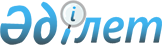 Об утверждении коэффициентов зонирования, учитывающих месторасположение объекта налогообложения в населенном пунктеПостановление акимата Тимирязевского района Северо-Казахстанской области от 30 ноября 2018 года № 228. Зарегистрировано Департаментом юстиции Северо-Казахстанской области 13 декабря 2018 года № 5069
      В соответствии с пунктом 6 статьи 529 Кодекса Республики Казахстан "О налогах и других обязательных платежах в бюджет" (Налоговый кодекс) от 25 декабря 2017 года, пунктом 2 статьи 31 Закона Республики Казахстан от 23 января 2001 года "О местном государственном управлении и самоуправлении в Республике Казахстан", акимат Тимирязевского района Северо-Казахстанской области ПОСТАНОВЛЯЕТ:
      1. Утвердить коэффициенты зонирования, учитывающие месторасположение объекта налогообложения в населенных пунктах Тимирязевского района Северо-Казахстанской области согласно приложению к настоящему постановлению.
      2. Коммунальному государственному учреждению "Отдел экономики и финансов акимата Тимирязевского района Северо-Казахстанской области" в установленном законодательством Республике Казахстан порядке обеспечить:
      1) государственную регистрацию настоящего постановления в Департаменте юстиции Северо-Казахстанской области;
      2) в течение десяти календарных дней со дня государственной регистрации настоящего постановления направление его копии в бумажном и электронном виде на государственном и русском языках в Северо-Казахстанский областной филиал Республиканского государственного предприятия на праве хозяйственного ведения "Республиканский центр правовой информации" Министерства юстиции Республики Казахстан для официального опубликования и включения в Эталонный контрольный банк нормативных правовых актов Республики Казахстан;
      3) размещение настоящего постановления на интернет-ресурсе акимата Тимирязевского района после его официального опубликования. 
      3. Контроль за исполнением настоящего постановления возложить на курирующего заместителя акима Тимирязевского района Северо-Казахстанской области.
      4. Настоящее постановление подлежит официальному опубликованию и вводится в действие с 1 января 2019 года.
       "СОГЛАСОВАНО"
      Руководитель управления
      государственных доходов
      по Тимирязевскому району
      ____________ Б. Балдиков
      " " _________ 2018 года Коэффициенты зонирования, учитывающие месторасположение объекта налогообложения в населенных пунктах Тимирязевского района Северо-Казахстанской области
					© 2012. РГП на ПХВ «Институт законодательства и правовой информации Республики Казахстан» Министерства юстиции Республики Казахстан
				
      Аким Тимирязевского района 
Северо-Казахстанской области 

Е. Сагдиев
Приложение к постановлению акимата Тимирязевского района Северо-Казахстанской областиот "__" ________ 2018 года № ____
№
Месторасположение объекта налогообложения в населенном пункте 
Коэффициент зонирования 
1
Тимирязевский сельский округ, по зонам:
I. село Тимирязево
1,95
II-1. село Тимирязево 
1,95
II-2. село Тимирязево
1,95
III. село Тимирязево
1,95
IV. село Тимирязево
1,95
V. село Тимирязево
1,95
село Рассвет
1,3
2
Аксуатский сельский округ
село Аксуат
1,85
3
Акжанский сельский округ
село Акжан
1,8
село Приозерное
1,25
4
Белоградовский сельский округ
село Белоградовка
1,85
село Аксу
1,15
5
Дзержинский сельский округ
село Дзержинское
1,8
6
Дмитриевский сельский округ
село Дмитриевка
1,85
село Жаркен
1,45
село Ынтымак
1,35
7
 Докучаевский сельский округ
село Докучаево
1,85
село Северное
1,15
8
Есильский сельский округ
село Есиль
1,65
село Нарынгуль
1,1
9
Интернациональный сельский округ
село Дружба
1,8
10
Комсомольский сельский округ
село Комсомольское
1,85
11
Куртайский сельский округ
село Степное
1,75
село Ракитное
1,05
12
 Ленинский сельский округ
село Ленинское
1,65
13
Мичуринский сельский округ
село Мичурино
1,85
14
Москворецкий сельский округ
село Москворецкое
1,85
15
Хмельницкий сельский округ
село Хмельницкое
1,85
16
Целинный сельский округ
село Целинное
1,75